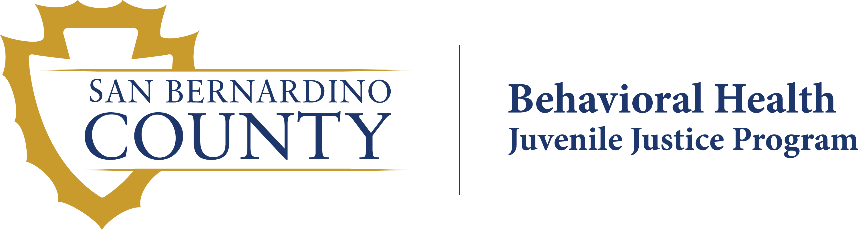 myAvatar Job Aid forJuvenile Justice Program ClericalPhase ITable of Contents	Basic Features	1Control Panel	1Zoom	1Calendar View	1Phone #, Date, Time and Social Security # Formats	1Forms & Data Widget	2Client, Staff & Site Widget	2Entering Data in myAvatar	3Complete MH Registration Bundle	4MH Registration Bundle	4Contact FI	6Admission Outpatient (inside MH Registration Bundle)	6Financial Eligibility	6Guarantor Selection	7Complete Registration Bundle (S.B. Overarching Episode)	8Admission Outpatient	8CSI Admission	9Program Assignment	9Emergency Contact Relationship	9Program Assignment (ONLY for INFO)	10Complete MH Admissions Bundle	11CSI Admission	11Diagnosis	11SOGI	11Client Charge Input (Used to be CDI)	12Client Charge Input	12Creating a Group List	13Create a Group	13Add a Client to an Existing Group	14Remove a Client from a Group	15Scheduling Appointments	16Schedule an Appointment (for One Client)	16Scheduling Options (When You Right-Click)	17Scheduling a Group Appointment	18Add a Client to a Group Appointment	19Remove a Client from a Group Appointment	19Control Panel is located on the left side of every avatar form. Below is a legend for each iconSubmit- used to save/submit data or request/process a report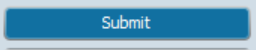  Add Form to My Forms- Select to add this form to the My Forms Widget on the Home View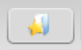 Close Form- Select this to close a form without saving changes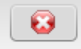 Close All Forms for this client- if there are multiple forms open for a client this link can be selected to close all open forms for said client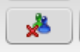 Zoom feature is located at the bottom right of every form. To zoom in or out click the plus or minus sign located on the zoom bar. The zoom settings are saved after logging out.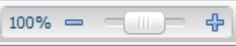 Calendar View shows you the calendar by month.  Click on the 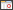 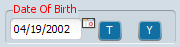 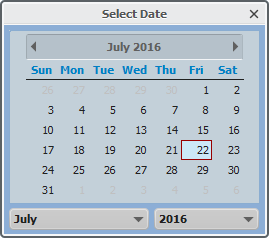 Phone Number Formats:(000)000-00000000000000000-0000, 0000000(000)000-0000 X00000000000000X0000Date Formats (DOB, Date of Service, etc):MM/DD/YYYYMMDDYYYYTime Formats:HH:MM AMHH:MM PMHHMMSocial Security Number Formats:NNN-NN-NNNNNNNNNNNNNForms and Data Widget: this widget is used to access forms that you have rights to in the system.  To add your favorite forms to My Forms, just click/hold and drag from Recent Forms to My Forms.  To group the forms in folders: click edit, right-click on the white empty space, click Add Folder, enter a name for the group of forms, click OK and drag forms into folder.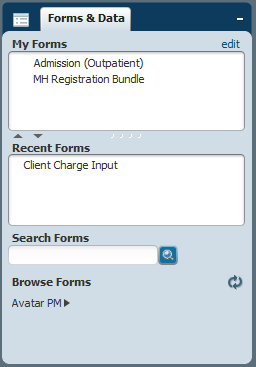 Avatar PM ► has a list of all the forms in myAvatar.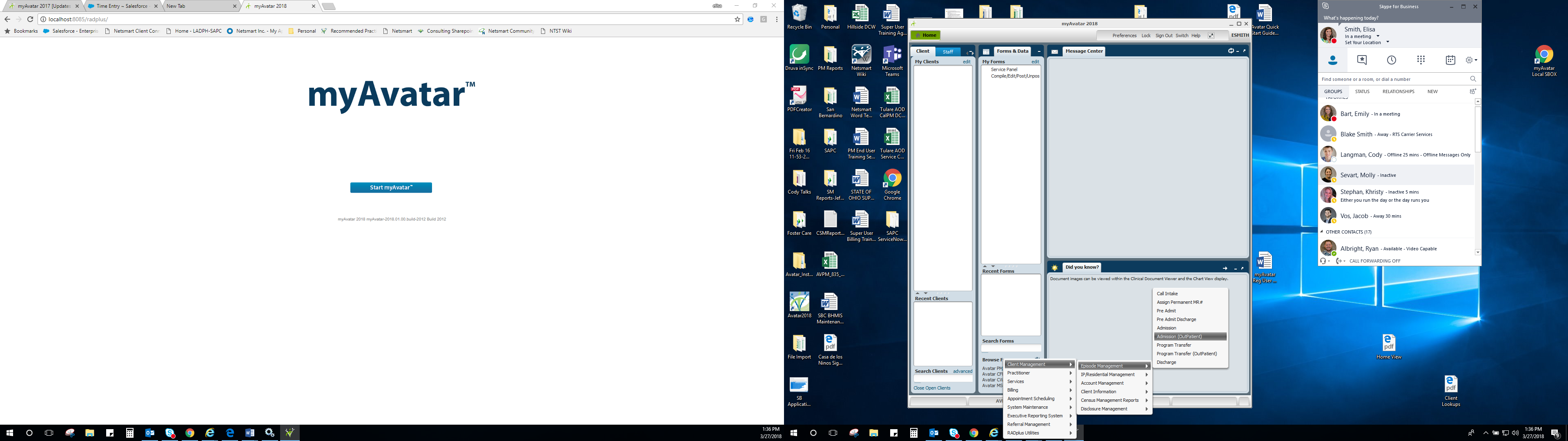 Client, Staff & Site Widget: this widget is used to search for and access clients.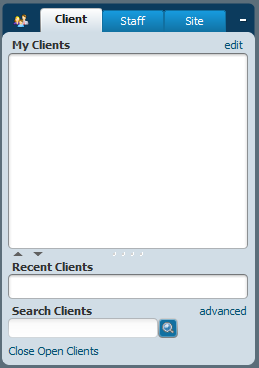 Entering Data in myAvatar: When entering data into a myAvatar form, enter the data by section, going from the left to right.  See sample sequence below.Example: Enter data in the left side of the “Identification and Treatment Information” section.  Enter data in the right side of the “Identification and Treatment Information” section.Enter data in the “Disabilities” section.Enter data in the left side of the “Compliance Indicators” section.Enter data in the right side of the “Compliance Indicators” section.Enter data in the External Reference Numbers.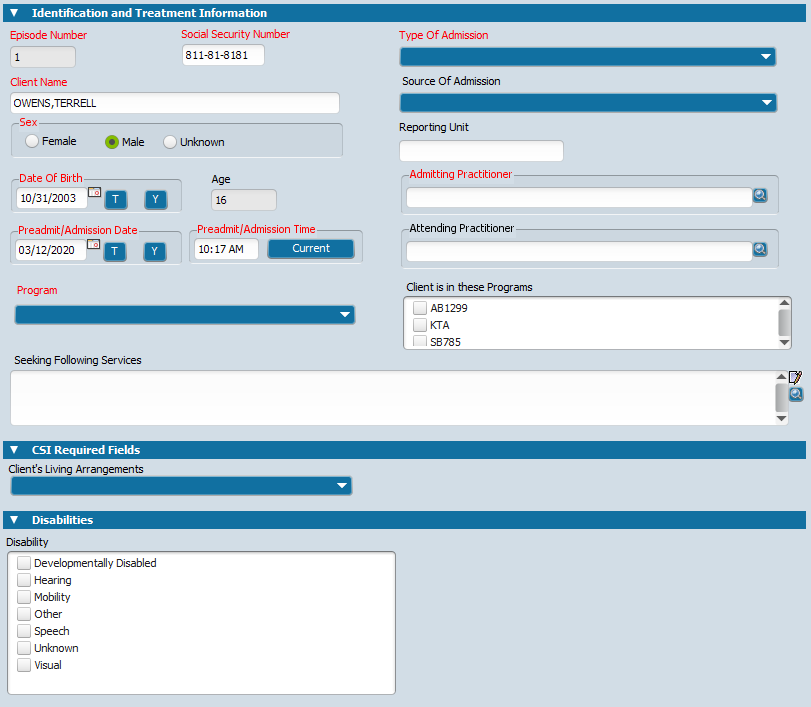 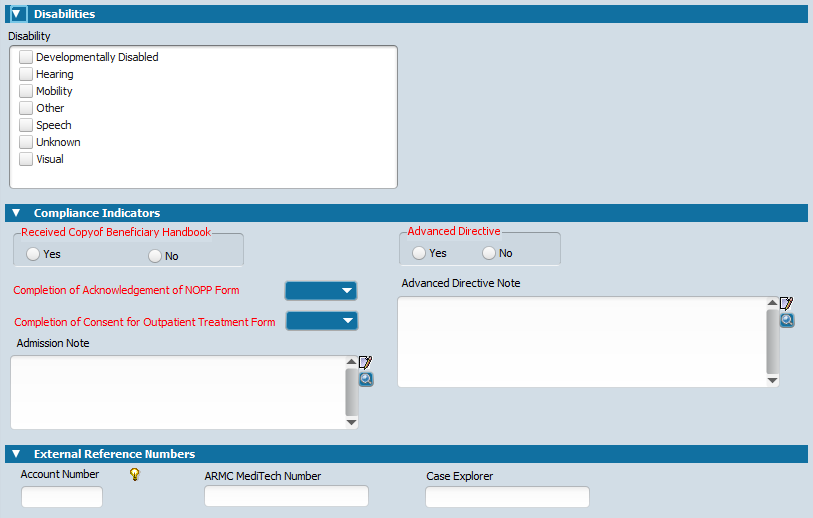 MH Registration BundleGo to the Search Forms field and search for form MH Registration Bundle.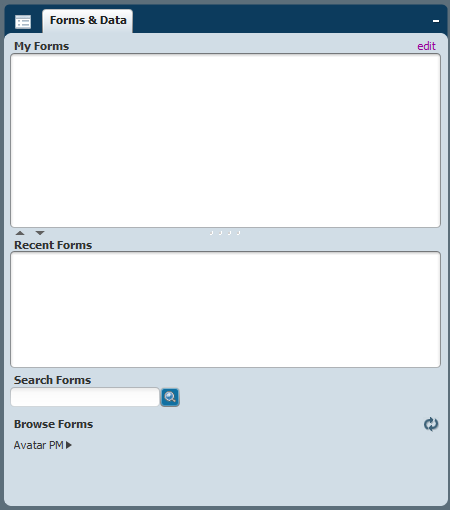 After the Select Client dialogue box opens, fill in as many fields as possible (at least last name, first name, sex and SSN) and click Search.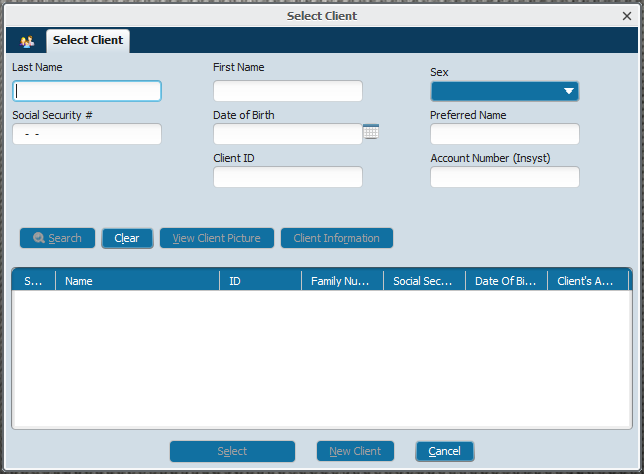 If client already has a record, double click on the name and go to step #.  If there are no matches, click on New Client.  When asked to “Auto Assign Next ID Number?” click Yes.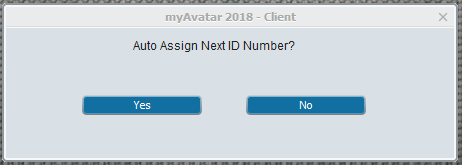 Tip: Whenever you are asked “Auto Assign Next ID Number?”, only click Yes one time.  Every time you click Yes it will generate a new number for the client.Enter the client’s information on the following fields (bold text listed below is the standard response that JJP clerk would enter in that field):Social Security NumberClient NameDate Of BirthPreadmit/Admission Date (Date referral is received)Preadmit/Admission Time (Current)Program: MH FinancialType of Admission: MH AdmissionSource of AdmissionAdmitting PractitionerReceived Copy of Beneficiary Handbook: NoCompletion of Acknowledgement of NOPP Form: NoCompletion of Consent for Outpatient Treatment Form: NoAdmission Note: Pending Clinician AppointmentAdvanced Directive: NoCase Explorer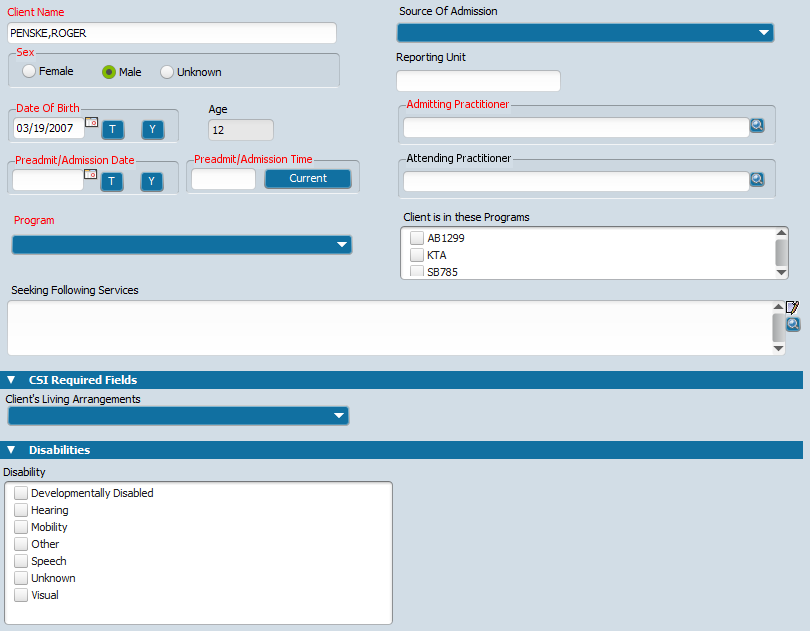 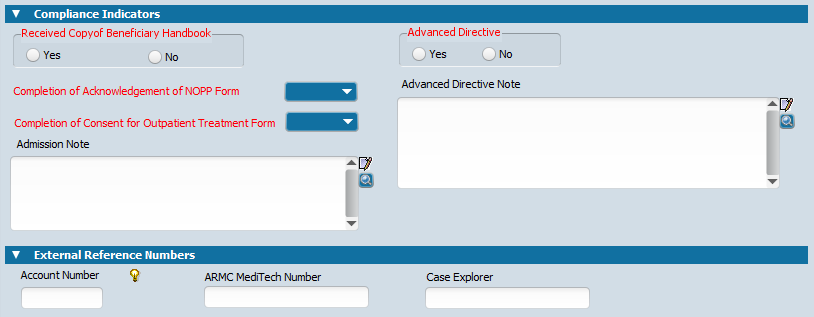 MH Registration Bundle, ContinuedClick on Demographics section in the menu on the left hand side.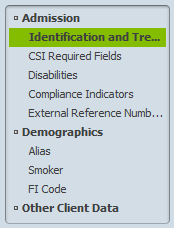 Enter the client’s information on the following fields:Client’s Address – StreetClient’s Address – Zip CodeClient’s Address – CityClient’s Address – StateClient’s Home PhonePrimary LanguageClient RaceEthnic OriginEducationEmployment Status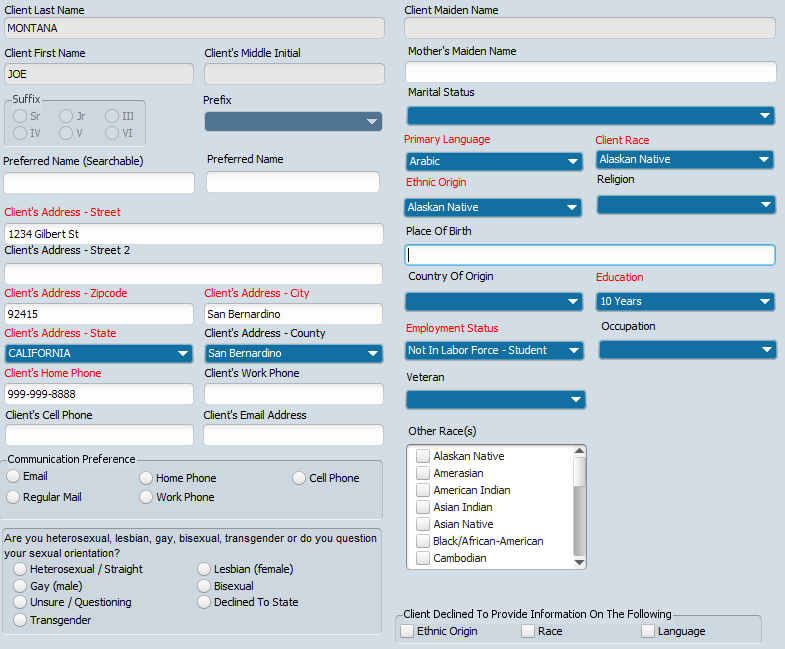 When finished adding all the client’s information, click Submit (left hand menu).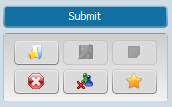 If you get the following dialogue box, it means you forgot to enter a field.  The dialogue box will list the fields that are not complete.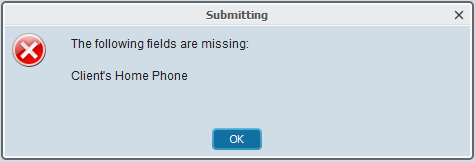 Little red flags will appear on the fields that are missing information.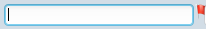 If you get the Form Load Error message, just click OK and it will complete Financial Registration.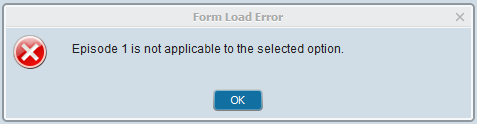 Admission Outpatient (inside MH Registration Bundle) [TBD]Note: For INFO:  Complete FI spreadsheet with client information (client’s full name, parent/guardian full name, SIMON/Avatar #, and SSN) and email to FI Department.  After FI Department sends the FI code, go to step #1.For JJCR: Send client information (client’s full name, parent/guardian full name, SIMON/Avatar #, and SSN) through email to FI Department.  After FI Department sends the FI code, go to step #1.Make sure the client’s name is highlighted green and go to the Search Forms field and search for form: MH Registration Bundle.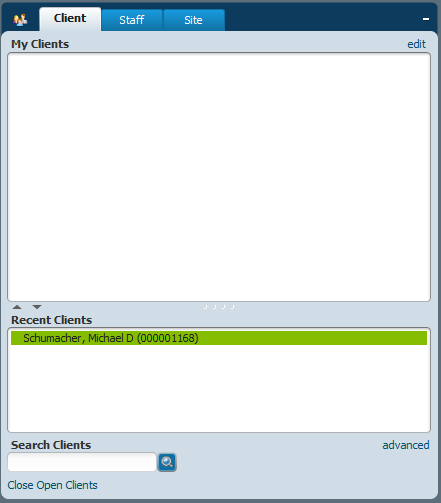 Select the episode with the MH Financial (Program) and click Edit.Click on the FI Code sub category (in left hand menu).  Complete the following field:FI Code: (Select the code from the spreadsheet that FI Dept sent back)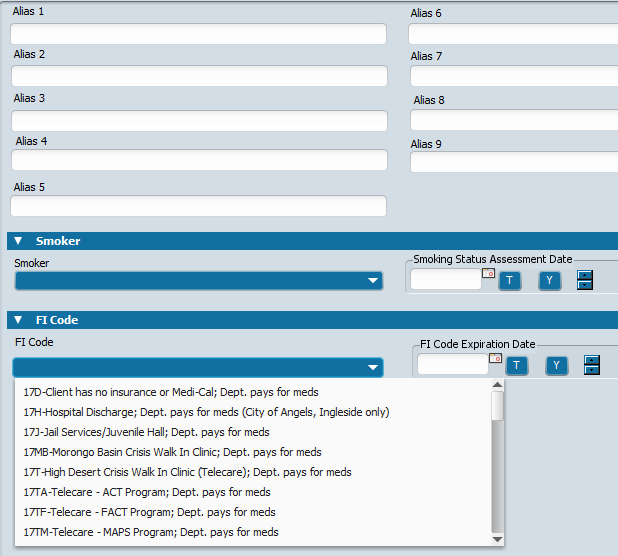 FI Code Expiration Date (TBD)Click SubmitIf you get the Form Load Error message, just click OK and it will complete Financial Registration.Financial Eligibility (inside MH Registration Bundle) [TBD]Make sure the client’s name is highlighted green and go to the Search Forms field and search for form: Financial Eligibility.Select the episode with the MH Financial (Program) and click OK.Go to Guarantor Information (Menu on the left hand side).  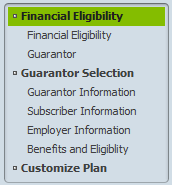 Complete the following fields:Add New ItemGuarantor #Customize Guarantor PlanEligibility VerifiedCoverage Effective DateSubscriber’s NameSubscriber’s Address – Street Line 1Subscriber’s Address – ZipSubscriber’s Address – CitySubscriber’s Address – StateClient’s Relationship to SubscriberSubscriber’s SexSubscriber’s Social Security #Subscriber’s Assignment of BenefitsSubscriber Release InfoAdmission Outpatient (inside MH Registration Bundle), Continued [TBD]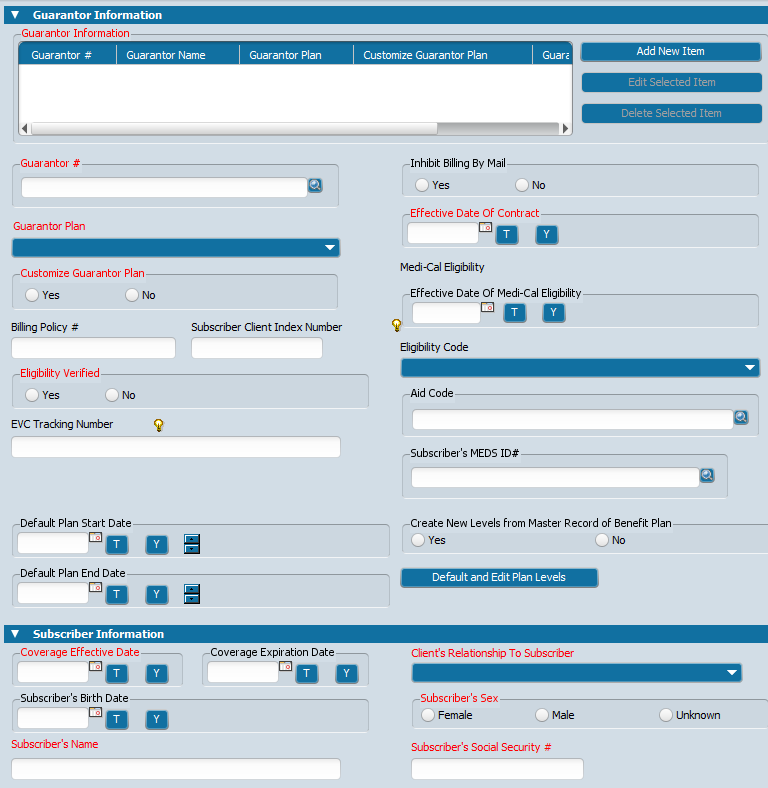 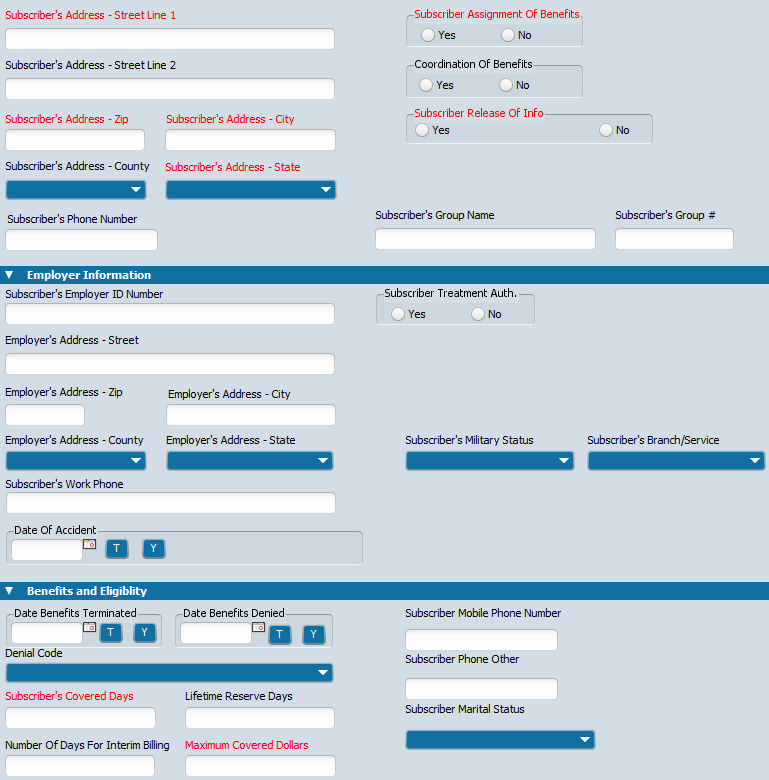 Go to Guarantor (Menu on the left hand side).  Complete the following field:For each guarantor that the client has, click on the drop down menu and select the code (Guarantor 1)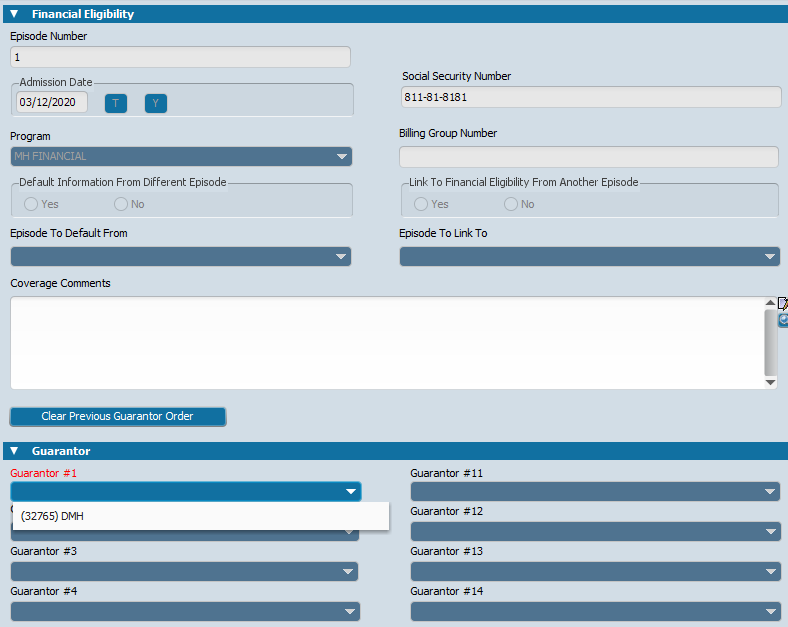 Click SubmitAdmission Outpatient (inside MH Registration Bundle)Make sure the client’s name is highlighted green, go to the Search Forms field and search for form: MH Registration Bundle.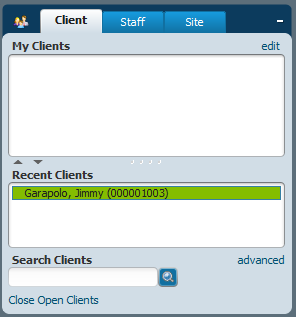 Click Add.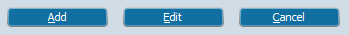 Complete the following fields:Social Security Number (if available)Client NameSexDate Of BirthPreadmit/Admission Date (Date referral is received)Preadmit/Admission Time (Current)Program: 000036 – San Bernardino County OPNote: When the dialogue box below appears, just click OK.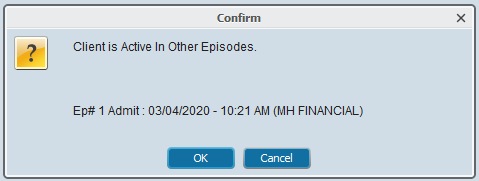 Type of Admission: MH AdmissionSource of AdmissionAdmitting PractitionerReceived Copy of Beneficiary Handbook: NoCompletion of Acknowledgement of NOPP Form: NoCompletion of Consent for Outpatient Treatment Form: NoAdmission Note: Pending Clinician AppointmentAdvanced Directive: NoClick Submit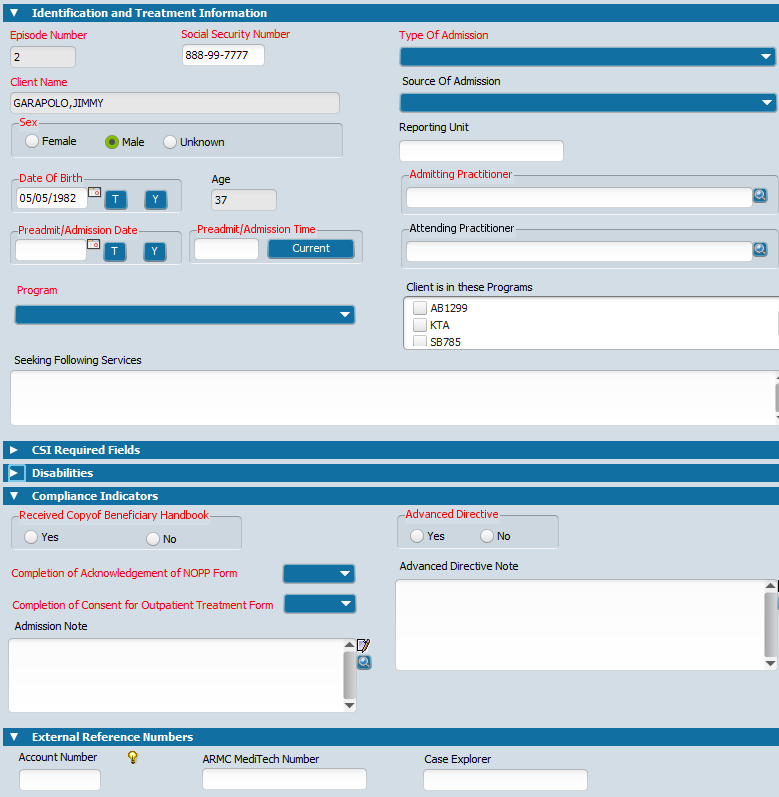 Admission Outpatient(inside MH Registration Bundle), ContinuedFor CSI Admission form, complete the following:Birth Name (Last)Birth Name (First)Mother’s First NamePlace of Birth – CountyPlace of Birth – State Special PopulationNumber of dependent adults 18 years of age and above that the client cares for / is responsible for a t least 50% of the timeCSI EthnicityConservatorship/Court StatusYear Or Month/Year of BirthPreferred LanguageNumber of children less than 18 years of age that the client cares for / is responsible for at least 50% of the timeRace (Select Up To Five)Click Submit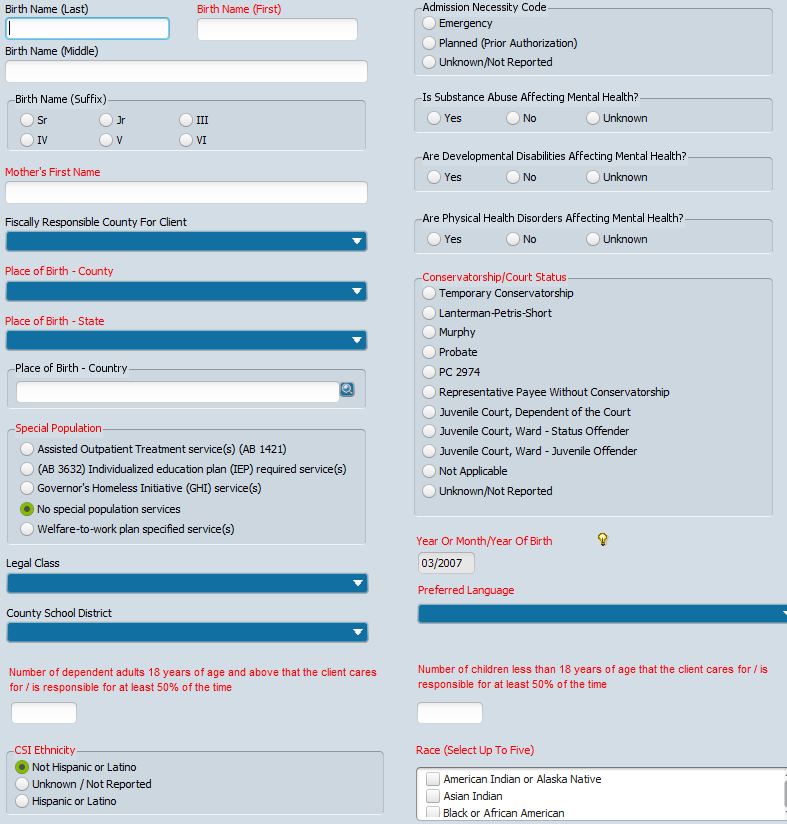 For Program Assignment form, complete the following:Program Start Date (day you receive the referral)Program AssignedReferral FromClinicianClick Submit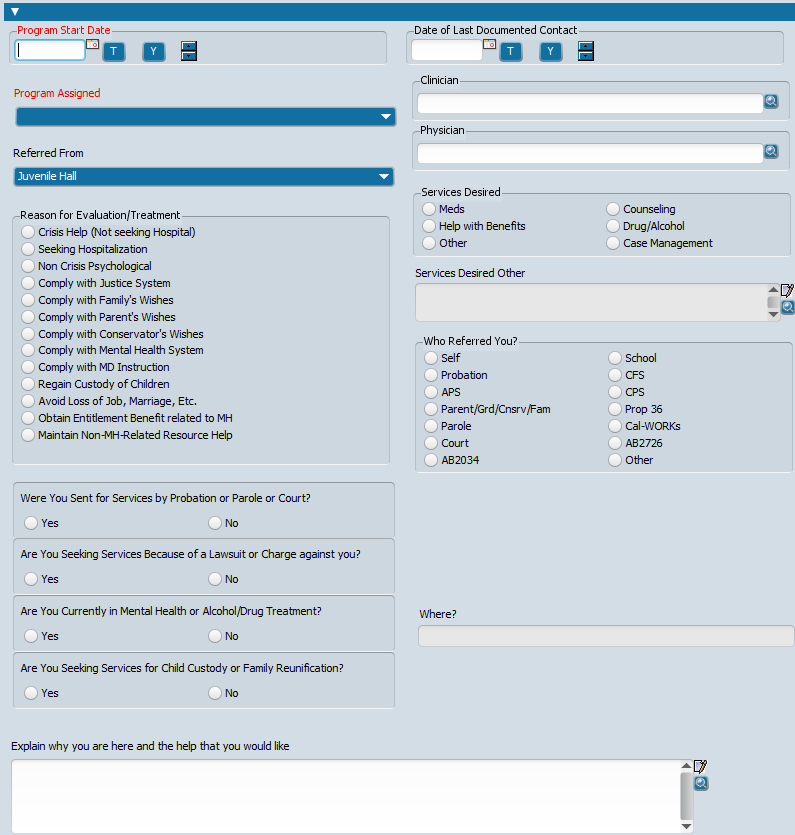 For Emergency Contact Information, complete the following:Emergency Contact NameEmergency Contact RelationshipAddressClick Submit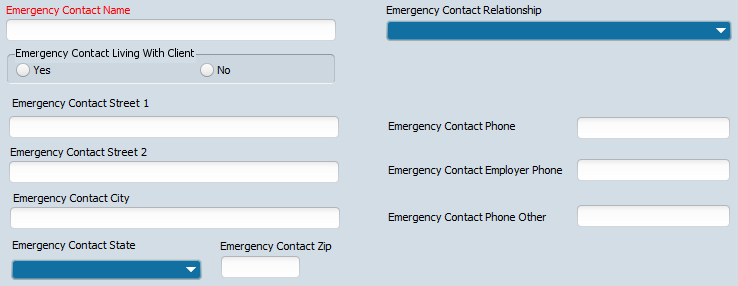 Program Assignment (ONLY for INFO)Note:  Once registration is complete notify (through email) the Social Worker and Parent Family Advocate that the chart is open.  Open reporting unit 36DK1 only if client is excepted by clinicianGo to Search Clients field in the Client tab and search for the client’s name.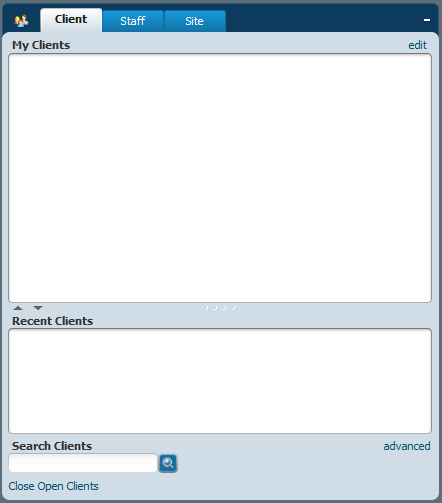 Make sure the client’s name is highlighted green and go to the Search Forms field and search for form: Program Assignment.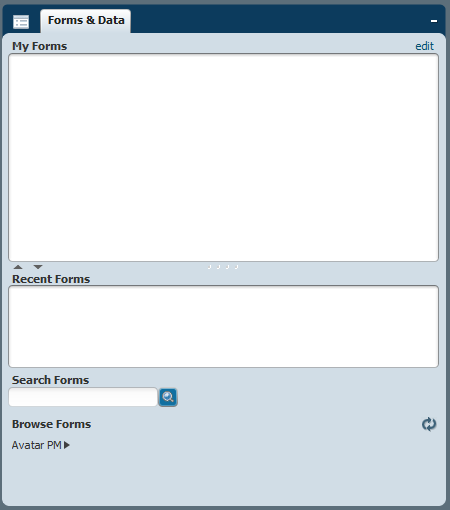 Click Add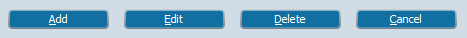 Complete all fields according to the information in the client’s documents and click Submit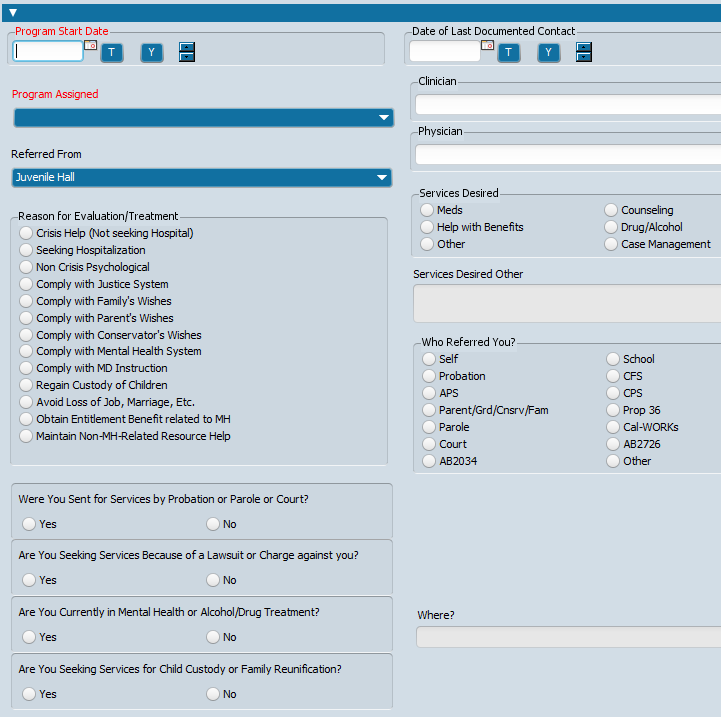 MH Admissions BundleMake sure the client’s name is highlighted green and go to the Search Forms field and search for form: MH Admission Bundle.Select the San Bernardino County Episode and click OK.After receiving the chart from the clinician, update the CSI Admission form.  Fill out form according to the information available in the chart.  After completing the fields, click Submit.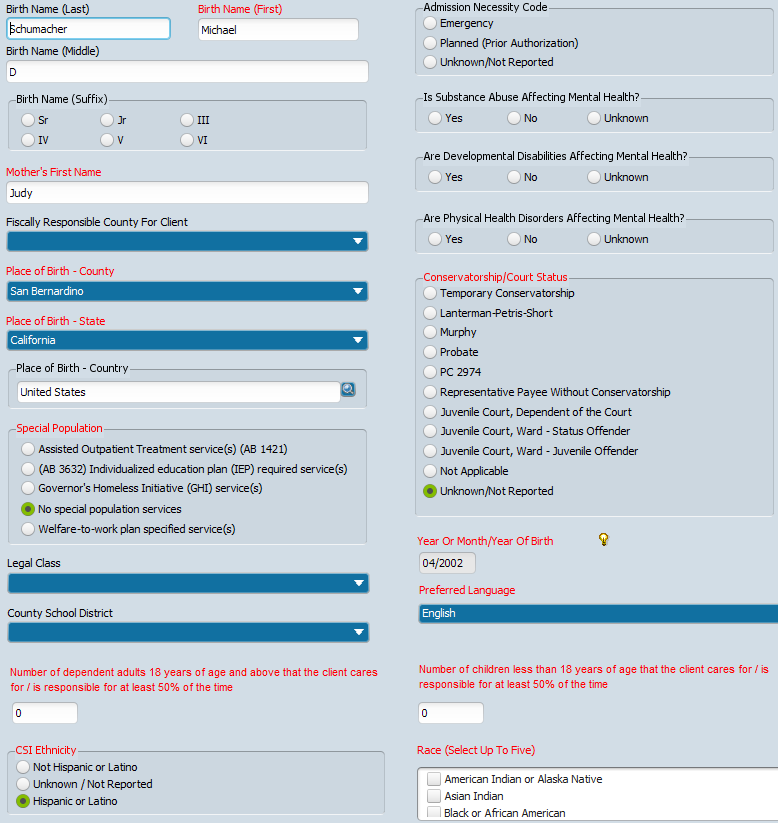 In the Diagnosis form, complete the following fields:Type of DiagnosisDate of DiagnosisTime of DiagnosisDiagnosis (click New Row).  Go to the Diagnosis Search to find the diagnosis codeDiagnosing PractitionerClick Submit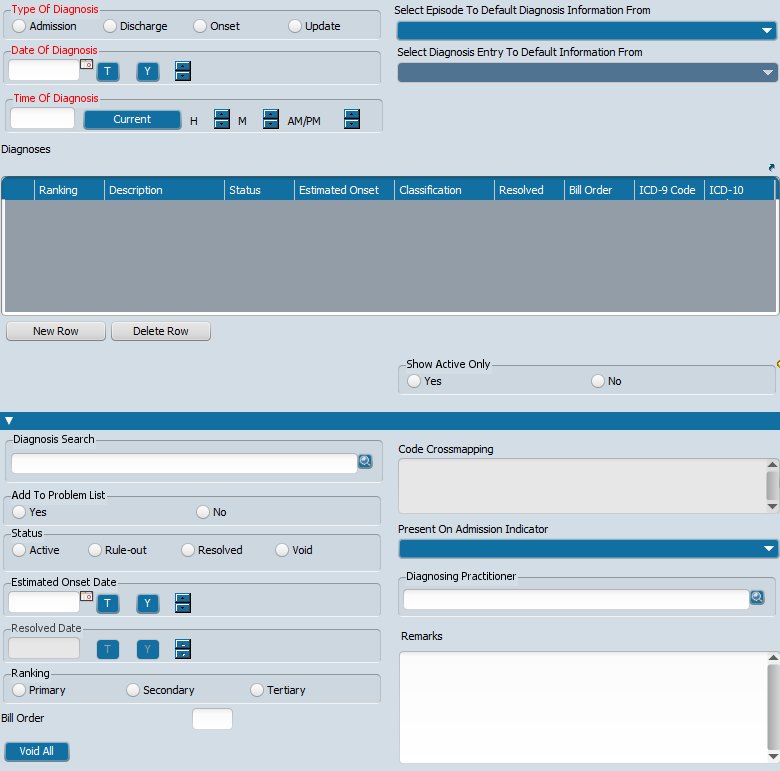 When you get the Pre-Display Confirmation dialogue box, click No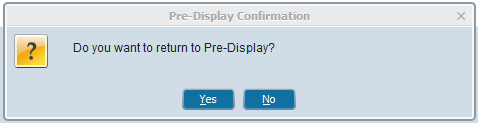 In the Sexual Orientation and Gender Identity (SOGI) form, complete as many fields as possible according to the information in the chart and click Submit.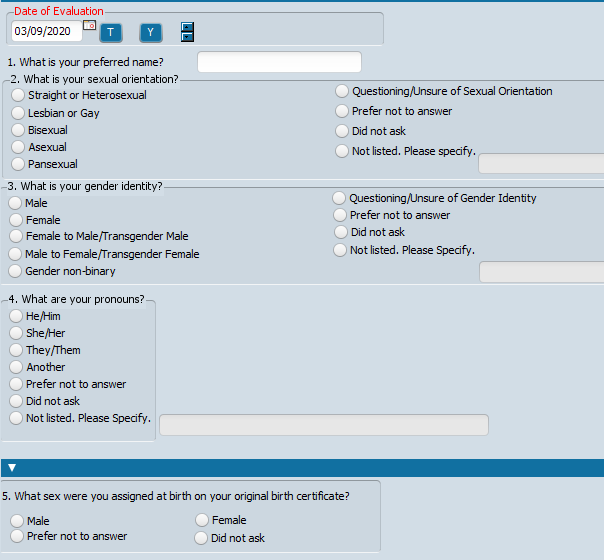 Go to the Search Forms field and search for form Client Charge InputComplete the following fields:Date of ServiceProgramService CodeClient IDEpisode NumberPractitionerDurationLocationAdd Co-Practitioner if co-staffing.Click Submit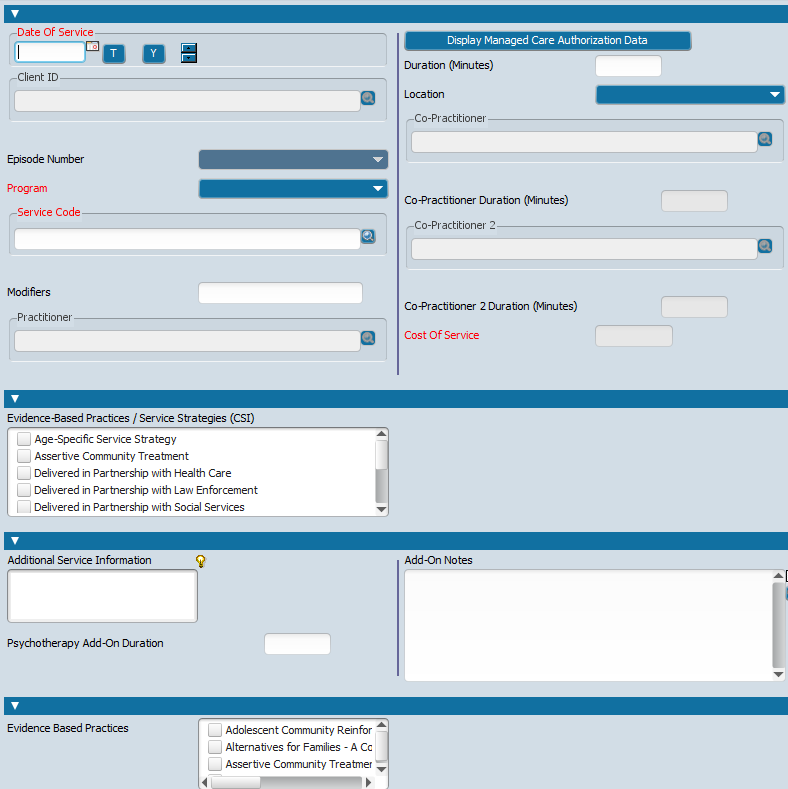 When the Form Return dialogue box opens, click Yes if you have more services to enter, if not click No to exit form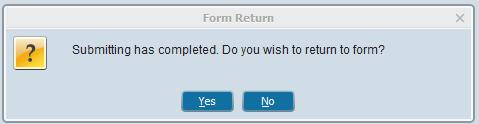 Create a GroupGo to the Search Forms field under the Forms & Data tab.  Search for form: Group Registration.When Select Group dialogue box opens, create a name and search to see if that name has already been used.  If the name is available, then click New Group button.  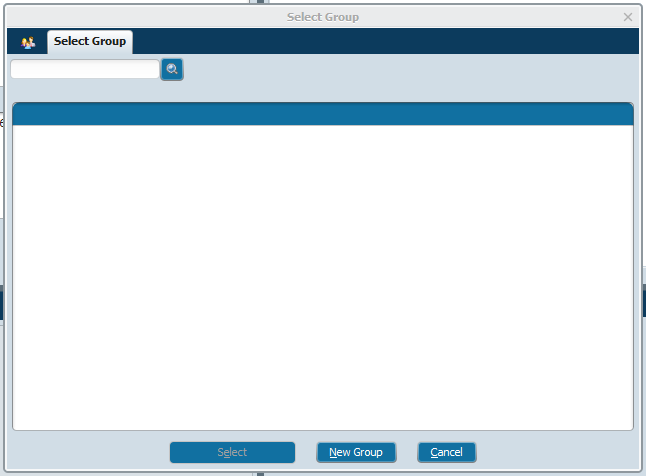 When asked “Auto Assign Next ID Number?”, click Yes.  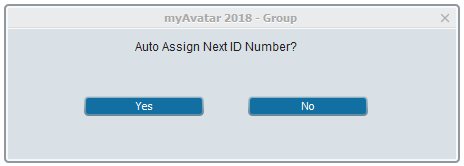 Complete the following fields:Group Registration DateIs this Group a Family?Group CapacityAssociated GroupsClick Submit button (on the left hand side).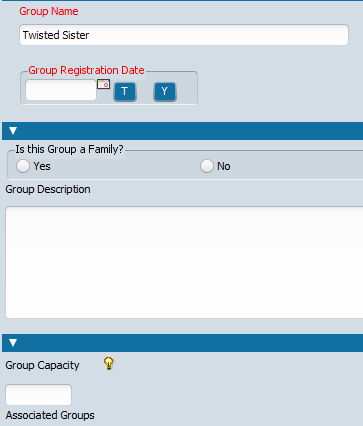 Add a Client to an Existing GroupGo to the Search Forms field under the Forms & Data tab.  Search for form: Group Member Assignment.When Select Client dialogue box opens, search for the member you want to add to the group.  When you find the client, double-click on the client’s name.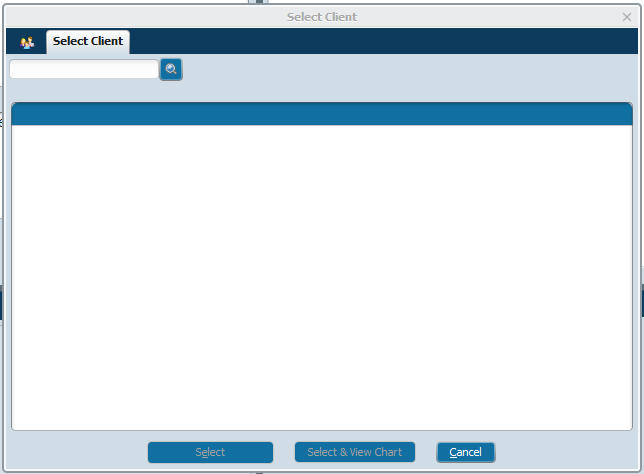 Select the episode and click OK.Complete the following fields:Add Group Assignment Start Date.Go to the Select Group search field (search by group name or number).  Double-click on the group name to add the client to the group.Click Submit button (on the left hand side).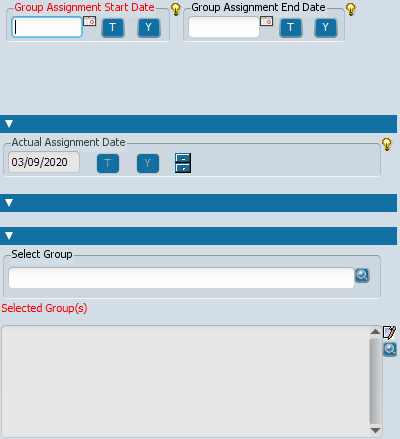 When “Do you want to return to Pre-Display?” dialogue box opens, click No.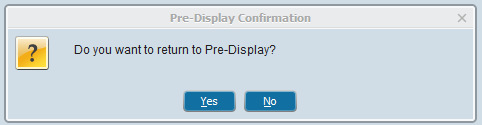 Under the Client tab click once on the white space below the client names (wait one full Mississippi) and clicking one more time to fully deselect the client’s name.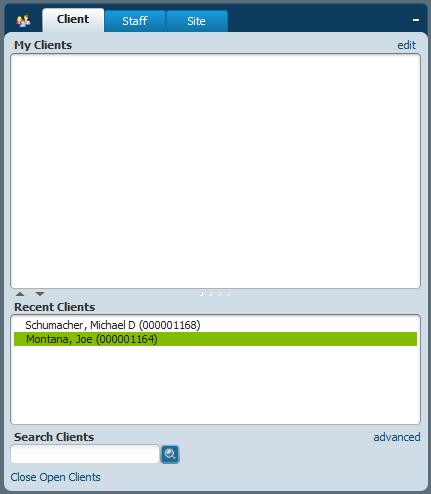 To add additional clients to the group, repeat steps 1 through 6.Remove a Client from a GroupGo to the Search Forms field under the Forms & Data tab.  Search for form: Group Member Assignment.When Select Client dialogue box opens, search for the member you want to remove from the group.  When you find the client, double-click on the client’s name.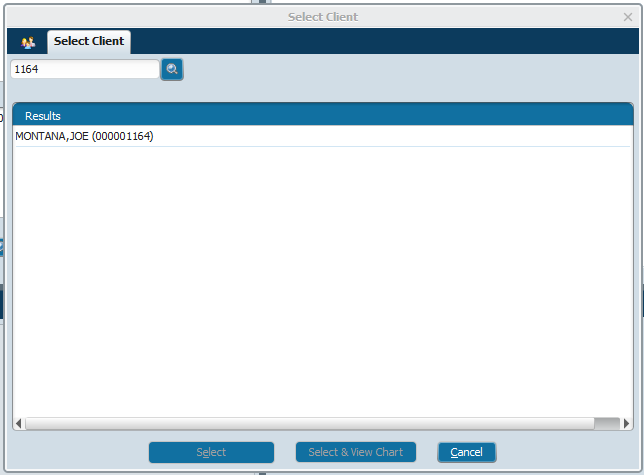 Select the episode and click OK.Select the group you want to remove the client from and click Delete.  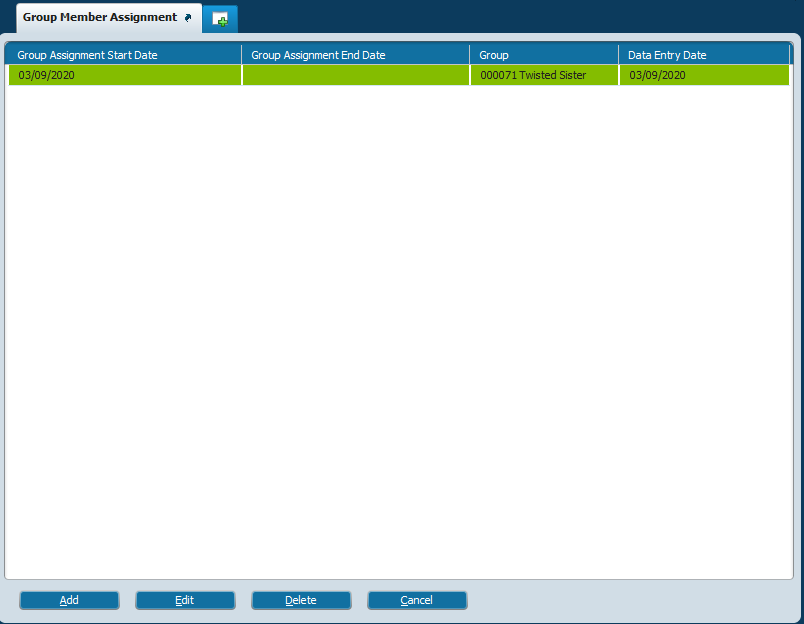 When Delete Confirmation dialogue box opens, click Yes.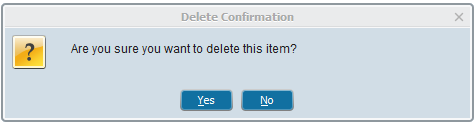 Under the Client tab click once on the white space below the client names (wait one full Mississippi) and clicking one more time to fully deselect the client’s name.Schedule an Appointment (for One Client)Go to the Search Forms field under the Forms & Data tab.  Search for form: Scheduling Calendar.Select the site 36DK – Juvenile Justice JJP.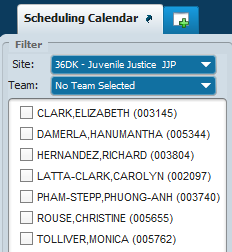 Select the Clinician. Go to the day and time you want to make the appointment.  Right-click and select Add Appointment.  Complete the following fields:Insurance Verified?DurationProgram (select the program first before adding the service code)Service CodeClientEpisode NumberClick Submit button (on the left hand side).  Appointment appears on the calendar.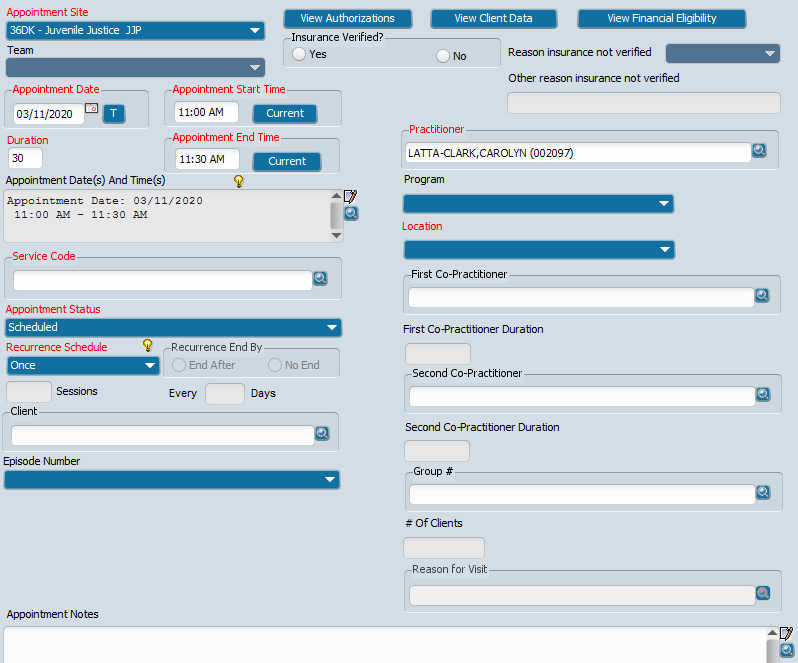 Click Dismiss to close the calendar.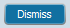 Scheduling Options (When You Right-Click)Go to the Search Forms field under the Forms & Data tab.  Search for form: Scheduling Calendar.  If you right-click on top of the appointment, you will get the following options:Details/EditRescheduleCopyStatus Update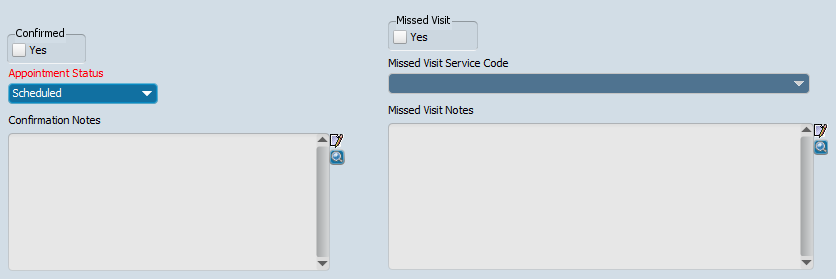 Additional ServicesOverbookDeleteView Summary (you can print the appointment details from this option)Scheduling a Group AppointmentGo to the Search Forms field under the Forms & Data tab.  Search for form: Scheduling Calendar.  If you right-click on top of the appointment slot and select Add Appointment.  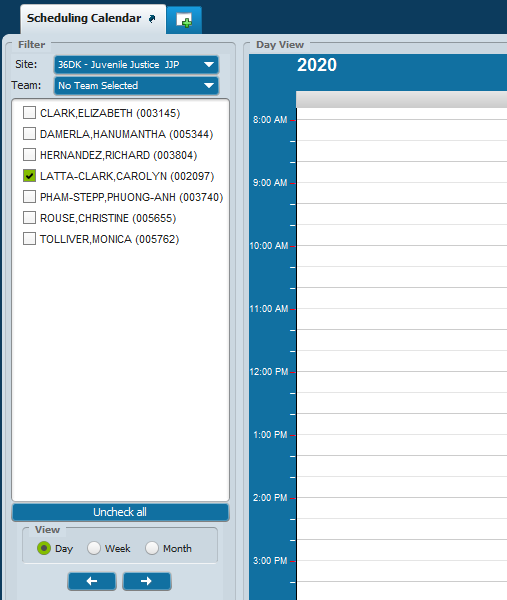 Complete the following steps:DurationPractitionerProgram (select the program first before adding the service code)LocationService CodeGroup #Click Submit button (on the left hand side).  Group appointment appears on the calendar.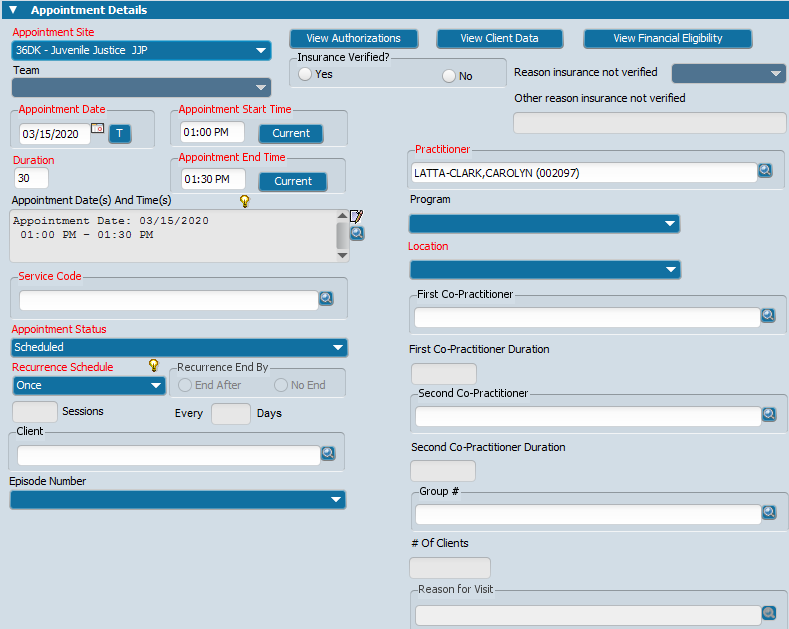 Add a Client to a Group AppointmentNote:  This procedure will only add the client to this appointment, it will NOT add the client to the group permanently.Go to the Search Forms field under the Forms & Data tab.  Search for form: Scheduling Calendar.  Right-click on top of the group appointment and select Add/Remove Group Members.  Complete the following fields:Add or Remove Client from Group Appointment: AddClientEpisodeClick Update Members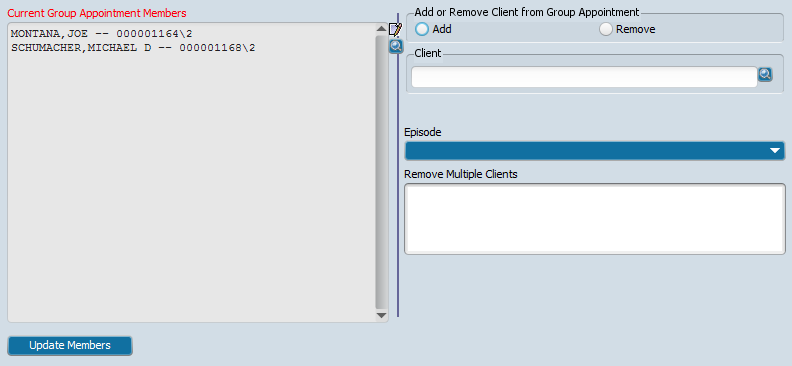 To add more clients, repeat step #2.Click Close Form icon to close the form.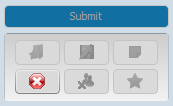 Remove a Client from a Group AppointmentNote:  This procedure will only remove the client from the scheduled appointment, it will NOT remove the client from the group permanently.Go to the Search Forms field under the Forms & Data tab.  Search for form: Scheduling Calendar.  Right-click on top of the group appointment and select Add/Remove Group Members.  Complete the following fields:Add or Remove Client from Group Appointment: Remove.From the Remove Multiple Clients field, select the client(s) you want to remove.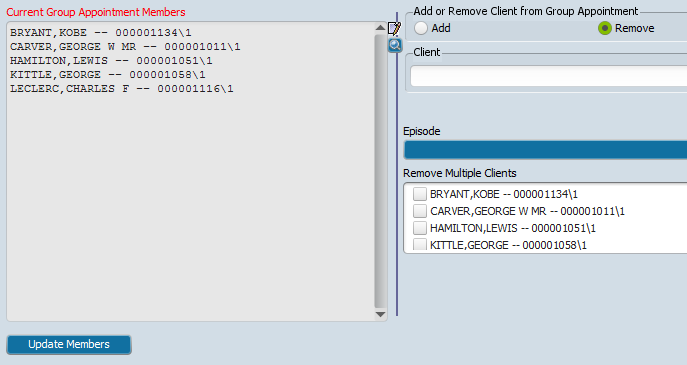 